A COMISSÃO DE ORGANIZAÇÃO, ADMINISTRAÇÃO E FINANÇAS – COAF – CAU/SC, reunida extraordinariamente, de forma híbrida, nos termos da Deliberação Plenária DPOSC nº 752/2023, no uso das competências que lhe conferem os artigos 91 e 96 do Regimento Interno do CAU/SC, após análise do assunto em epígrafe, eConsiderando que compete à COAF-CAU/SC propor, apreciar e deliberar sobre atos normativos relativos à gestão da estratégia organizacional, referente a atendimento, funcionamento, patrimônio e administração do CAU/SC, conforme inciso I do Art. 96 de seu Regimento Interno; Considerando que compete à COAF-CA/SC propor, apreciar e deliberar sobre os planos de ação e orçamento do CAU/SC, e suas reformulações, conforme inciso XVII do Art. 96 do seu Regimento Interno;  Considerando os projetos selecionados nas Reuniões de Planejamento e Orçamento para 2024;Considerando a orientação de que o portfólio de projetos do CAU/SC esteja alinhado com os objetivos do Planejamento Estratégico do CAU/BR 2013-2023;Considerando a Deliberação CD-CAU/SC nº 031/2023, que aprovou a proposta de projetos do CAU/SC para o Exercício de 2024 na soma total de R$ 830.000,00 (oitocentos e trinta mil reais), nos termos do portfólio apresentado; eConsiderando apresentação de limites e estimativas de despesas, realizadas pela GERAF- CAU/SC;DELIBERA: 1 - Aprovar a Proposta de Programação Orçamentária do Exercício de 2024 no montante de R$ 19.431.881,28 (dezenove milhões, quatrocentos e trinta e um mil, oitocentos e oitenta e um reais e vinte e oito centavos), conforme resumo anexo.2 -  Solicitar ao Centro de Serviços Compartilhados, por meio do CAU/BR, que apresente ao Plenário de Santa Catarina, plano de ação detalhando e justificando os crescimentos de reservas orçamentárias para o Exercício 2024. 3 – Encaminhar esta deliberação à Presidência do CAU/SC para providências cabíveis.Florianópolis, 23 de outubro de 2023.COMISSÃO DE ORGANIZAÇÃO, ADMINISTRAÇÃO E FINANÇAS DO CAU/SCConsiderando o estabelecido na Deliberação Plenária DPOSC nº 752, de 22 de setembro de 2023, que trata da regulamentação das reuniões dos órgãos colegiados do CAU/SC, atesto a veracidade das informações prestadas. Publique-se. Jaime Teixeira ChavesSecretário dos Órgãos Colegiados do CAU/SCAnexo – Planilha de Resumo do Orçamento de 2024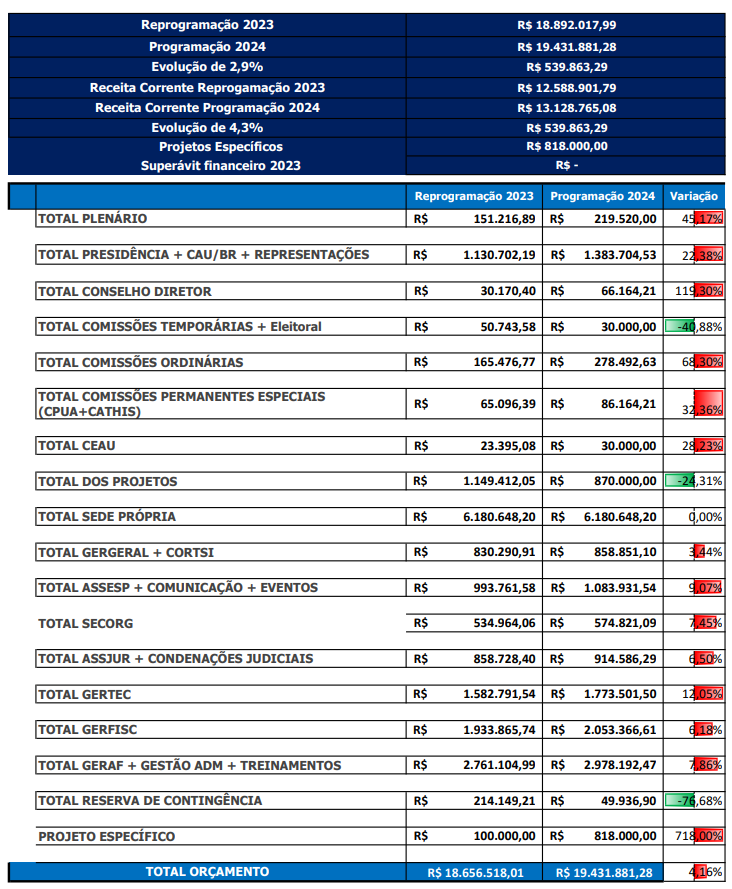 3ª REUNIÃO EXTRAORDINÁRIA DA COAF - CAU/SCFolha de Votação PROCESSO-INTERESSADOCOAF-CAU/SCASSUNTOProgramação Orçamentária 2024DELIBERAÇÃO Nº 020/2023 – COAF-CAU/SCDELIBERAÇÃO Nº 020/2023 – COAF-CAU/SCFunçãoConselheiro (a)VotaçãoVotaçãoVotaçãoVotaçãoFunçãoConselheiro (a)SimNãoAbstAusênCoordenadorMaurício André Giusti	XMembro SuplenteSuzana de SouzaXMembro SuplenteDaniel Otávio Maffezzolli	XHistórico da votação:Histórico da votação:Reunião COAF-CAU/SC: 3ª Reunião Extraordinária de 2023.Reunião COAF-CAU/SC: 3ª Reunião Extraordinária de 2023.Data: 23/10/2023.Matéria em votação: Programação Orçamentária 2024.Data: 23/10/2023.Matéria em votação: Programação Orçamentária 2024.Resultado da votação: Sim (03) Não (00) Abstenções (00) Ausências (00) Total (03)Resultado da votação: Sim (03) Não (00) Abstenções (00) Ausências (00) Total (03)Ocorrências: -Ocorrências: -Secretário da Reunião: Assistente Administrativo Eduardo Fontes Condutor da Reunião: Coordenador Maurício Andre Giusti